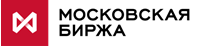 Заявление о выборе услуг/ Service request form* Указывается при заполнении Заявления физическими лицами/ Only applies to an individual. ** Услуги 7, 8, 9 прекращают действие с 01.01.2021, последний день оказания услуг 31.12.2020. / 
** Services 7, 8, 9 are terminated from 01.01.2021, the last day for the provision of services is 31.12.2020.Заявление подается в соответствии с Правилами оказания услуг в области информационных технологий в Зоне колокации Публичного акционерного общества «Московская Биржа ММВБ-РТС» / The Service request form should be sent in accordance with Rules of IT Services Public Joint Stock Company Moscow Exchange MICEX-RTSНаименование Клиента/ФИО* (Client name):Наименование Клиента/ФИО* (Client name):Наименование Клиента/ФИО* (Client name):;ОГРН/серия и номер паспорта* (OGRN/passport No):ОГРН/серия и номер паспорта* (OGRN/passport No):ОГРН/серия и номер паспорта* (OGRN/passport No):ОГРН/серия и номер паспорта* (OGRN/passport No):;ИНН/КПП (Taxpayer ID):     /          /          /          /          /     ;Реквизиты (Bank details):;Юридический адрес:/дата и место рождения*(Address):Юридический адрес:/дата и место рождения*(Address):Юридический адрес:/дата и место рождения*(Address):Юридический адрес:/дата и место рождения*(Address):Юридический адрес:/дата и место рождения*(Address):;Адрес электронной почты (Contact e-mail):Адрес электронной почты (Contact e-mail):.№Наименование услуги/ Service nameЕдиница измерения/Measure unitКоличество/QuantityРазмещение оборудования Клиента без выделения стойки/Equipment co-location in a shared rack 1U (500W)Размещение оборудования Клиента в выделенной стойке /Equipment co-location in a dedicated rack До 6кВт / UP to 6 kWИзменение ограничения по электрической мощности выделенной стойки до 7 КВт:Changing the electrical power limit of a dedicated rack to 7 kWИзменение до 7 кВт / Up to 7 kWПодключение приемных устройств (GPS, ГЛОНАСС) КлиентаConnection of receiving device of global positioning systems (GPS, GLONASS)1 подключение / 1 connectionРезервирование выделенной стойки c возможностью хранения в ней оборудования до 3 месяцев /Reservation of dedicated rack for up to 3 months1 Стойка / 1 RackХранение материалов Клиента в индивидуальной сейфовой ячейке / Storage of materials in individual safe box  1 Ячейка / 1 Safe boxКросс-соединение в Зоне колокации с использованием кабеля выбранного типа / X-connection within MOEX co-location space with selected type of cable:Медное / CopperКросс-соединение в Зоне колокации с использованием кабеля выбранного типа / X-connection within MOEX co-location space with selected type of cable:Оптическое / FiberПодключение оборудования Клиента к оборудованию аккредитованного оператора связи с использованием кабеля выбранного типа / Connectivity through accredited NSP with selected type of cable**Медное / CopperПодключение оборудования Клиента к оборудованию аккредитованного оператора связи с использованием кабеля выбранного типа / Connectivity through accredited NSP with selected type of cable**Оптическое / FiberПредоставление дополнительных IP-адресов из адресного пространства сети передачи данных Технического центра для подключения к ТКС МБ, в том числе - для получения данных в режиме резервирования по технологии мультикаст** / Additional IP/MAC address within private Exchange space**2 IPПредоставление дополнительных IP-адресов из адресного пространства сети передачи данных Технического центра для подключения к ТКС МБ, в том числе - для получения данных в режиме резервирования по технологии мультикаст** / Additional IP/MAC address within private Exchange space**16 IPОсобые условияSpecial conditions От ПАО Московская Биржа/ On behalf of Moscow Exchange  ____________________________________От Клиента/ On behalf of the clientДата подписания Заявления Date of acceptance «     »                         20     г.Дата подачи Заявления Service request date «     »                          20     г.